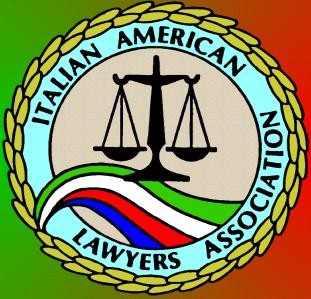 ITALIAN AMERICAN LAWYERS ASSOCIATIONCasa Italiana, 1051 N. Broadway, LA, CA 90012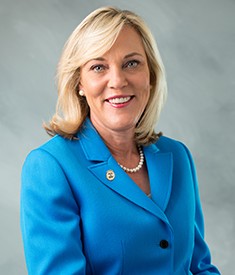 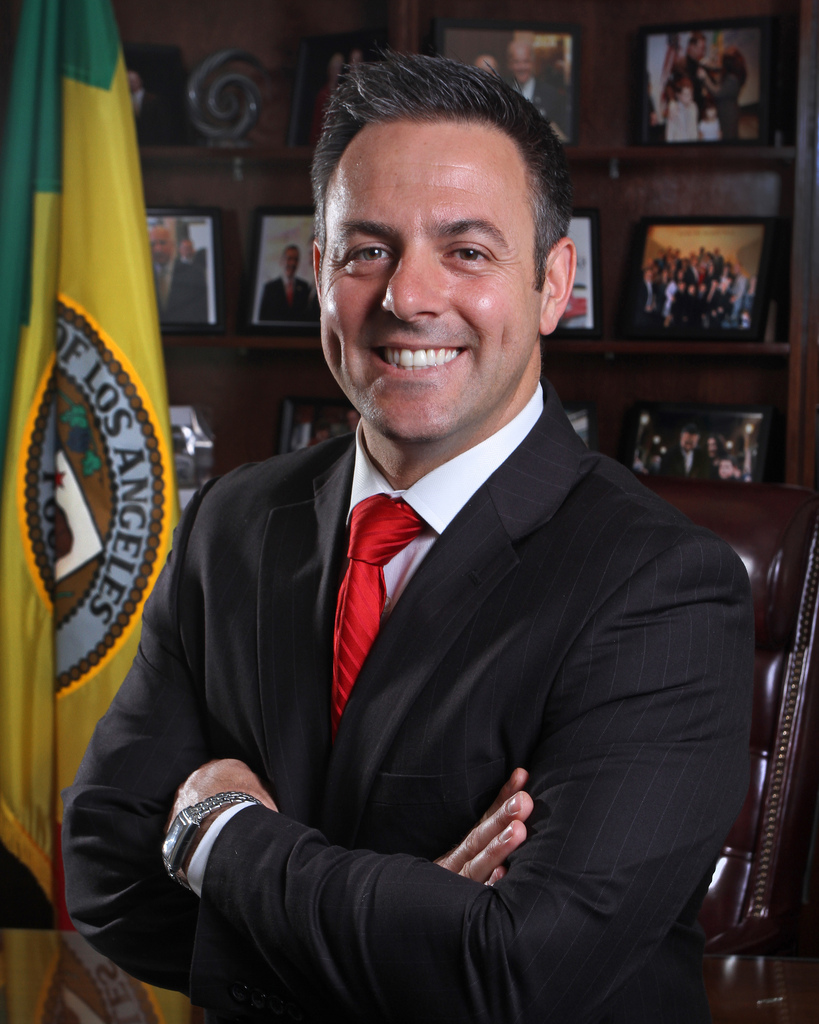 SEPTEMBER 20, 20176:00 pm: Cocktails and Music7:00 pm – 9:00 pm: Dinner and ProgramEntrée Selection: Chicken, Sausage & Peppers, or Vegetarian Eggplant Parmesan                                 All dinners come with Antipasto, Mostaccioli, Spumoni, and WineRSVP by September 15th at our Event Page: http://iala38.wildapricot.org/page-1836071Meal selections not guaranteed after the RSVP deadline.Prices:Non-Members: $55 with RSVP and payment received prior to the eventIALA Members; Retired Judges; LACBA State &Government Section/Cal. Bar Public Law Section: $50 with RSVP and payment received prior to the eventSitting Judges:  Free! / Students: $25 / Tables of 8: $400All payments at the door will be $10 more than the above-listed prices.Payment:Pay via PayPal at the link above where you RSVP  or Mail checks toIALA, PO Box 712057, Los Angeles, CA 90071, but still RSVP online.Questions or feedback? E-mail us at  iala07@yahoo.com or call 213-891-4845